Государственное бюджетное общеобразовательное учреждение лицей № 95 Калининского района Санкт - ПетербургаУрок «открытия» новых знаний по теме «Объем цилиндра»Составлен: учителем математики высшей квалификационной категории Смирновой А. В. План - конспектПредмет: геометрияКласс: 11 классУМК: 1. Математика. Алгебра и начала анализа: 11 класс: учебник: базовый уровень /А. Г. Мерзляк, Д. А. Номировский, В. Б. Полонский, М. С. Якир; под ред. В. Е. Подольского.  - 5-е изд. - Москва: Просвещение. 2021.2. Математика. Геометрия: 11 класс: учебник: базовый уровень /А. Г. Мерзляк, Д. А. Номировский, В. Б. Полонский, М. С. Якир; под ред. В. Е. Подольского.  - 5-е изд. - Москва: Просвещение. 2021.Тип урока: урок «открытия» новых знаний.Цели урока: Образовательная цель: вывод формулы объема цилиндра и первичное ее закрепление при решении практических задач.Деятельностная цель: формирование у обучающихся способности к рефлексии (фиксация собственных затруднений, выявление причин их появления, построение и реализация проекта выхода из затруднений).Воспитательная цель: формирование умения работать в коллективе, осуществлять самоконтроль, прилагать волевые усилия в преодолении трудностей.Задачи урока: Образовательные: актуализация знаний о некоторых ранее изученных в курсе физики способах отыскания объёмов тел, апробация их в ходе организации групповой экспериментальной работы, вывод формулы объёма цилиндра, отработка умения решать задачи с использованием изученной формулы.Развивающие: развитие познавательного интереса обучающихся, математической речи, пространственного и логического мышления, внимания, умения анализировать и обобщать полученные знания, демонстрация связи геометрии с физикой и с окружающей действительностью.Воспитательные: воспитание самостоятельности, ответственного отношения к учению, готовности к мобилизации усилий на выполнение заданий, культуры учебного труда, навыков самоконтроля и экономного расходования времени, чувства коллективизма, взаимопомощи, самооценки своей деятельности, развитие коммуникативных навыков.Здоровьесберегающие: профилактика переутомления с помощью смены видов умственной деятельности и подвижности на уроке. Планируемые результаты обучения: - Предметные:1. развитие умений работать с математическим текстом (анализировать, извлекать необходимую информацию), точно и грамотно выражать свои мысли с применением математической технологии и символики, проводить классификации, логические обоснования;2. владение базовым понятийным аппаратом (объем цилиндра, формула объема цилиндра);3. развитие практически значимых геометрических умений и навыков, умения применять их к решению геометрических и негеометрических задач, а именно:-	изображать фигуры на плоскости;-	использовать геометрический язык для описания предметов окружающего мира;-	читать и использовать информацию, представленную на чертежах, схемах;-	проводить практические расчеты.- Метапредметные:1.умение самостоятельно определять цели своего обучения, ставить и формулировать для себя новые задания в учёбе, развивать мотивы и интересы своей познавательной деятельности;2. умение соотносить свои действия с планируемыми результатами, осуществлять контроль своей деятельности в процессе достижения результата, определять способы действий в рамках предложенных условий и требований, корректировать свои действия в соответствии с изменяющейся ситуацией;3. умение определять понятия, создавать обобщения, устанавливать аналогии;4. устанавливать причинно-следственные связи, проводить доказательное рассуждение, умозаключение (индуктивное, дедуктивное и по аналогии) делать выводы;5. умение видеть геометрическую задачу в контексте проблемной ситуации в других дисциплинах, в окружающей жизни;6. умение понимать и использовать математические средства наглядности (чертежи, таблицы, схемы и др.) для иллюстрации, интерпретации, аргументации;7. умение выдвигать гипотезы при решении задачи и понимать необходимость их проверки;8. понимание сущности алгоритмических предписаний и умение действовать в соответствии с предложенным алгоритмом.- Личностные:1. ответственное отношение к учению, готовность и способность обучающихся к саморазвитию и самообразованию на основе мотивации к обучению и познанию;2. умение контролировать процесс и результат учебной и математической деятельности;3. критичность мышления, инициатива, находчивость, активность при решении геометрических задач.Формы работы учащихся: фронтальная, групповая, индивидуальная.Оборудование: мультимедийный проектор, экран, компьютер, стеклянные сосуды прямоугольной формы, деревянные и металлические цилиндры, огурец, таблица «Плотность твердых веществ», весы, калькулятор.Структура и ход урока:Список используемой литературы:Алтынов П.И. Математика: 2600 тестов и проверочных заданий для школьников и поступающих в вузы. / П. И. Алтынов, - М. : Дрофа, 2018.Атанасян Л.С. Геометрия: учебник для 10-11кл. / Л. С. Атанасян, - М. : Просвещение, 2019.Математика. Алгебра и начала анализа: 11 класс: учебник: базовый уровень /А. Г. Мерзляк, Д. А. Номировский, В. Б. Полонский, М. С. Якир; под ред. В. Е. Подольского.  - 5-е изд. - Москва: Просвещение. 2021.Математика. Геометрия: 11 класс: учебник: базовый уровень /А. Г. Мерзляк, Д. А. Номировский, В. Б. Полонский, М. С. Якир; под ред. В. Е. Подольского.  - 5-е изд. - Москва: Просвещение. 2021.Погорелов А.В. Геометрия: учебник для 10-11кл. общеобразовательных учреждений / А. В. Погорелов, - М. : Просвещение, 2019.Шарыгин И.Ф. Решение задач: Учебное пособие для 11 кл. / И. Ф. Шарыгин, - М. : Просвещение, 2018.ПРИЛОЖЕНИЕ 1.ФИ учащегося: _______________________     Тема урока: __________________________Что такое объем геометрического тела?Способы определения объема геометрического тела:1)  Погрузить тело в жидкость. Тело, полностью погруженное в жидкость, вытесняет объем жидкости, равный своему объему;2) физическая формула V=m/ρ;3) геометрическая формула.1.Практическая работа.Цель: определить объем металлического и пластикового цилиндров способом № 1 (группа № 1), способом № 2 (группа № 2):Ход работы (группа № 1):Ход работы (группа № 2):Вывод (всегда ли можно определить объем цилиндра таким способом?): ______________________________________________________________________2. Теорема. Объём цилиндра радиуса R и высоты h равен ?          ,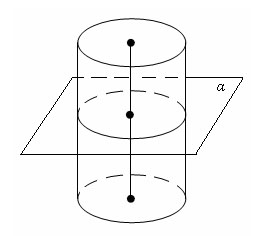 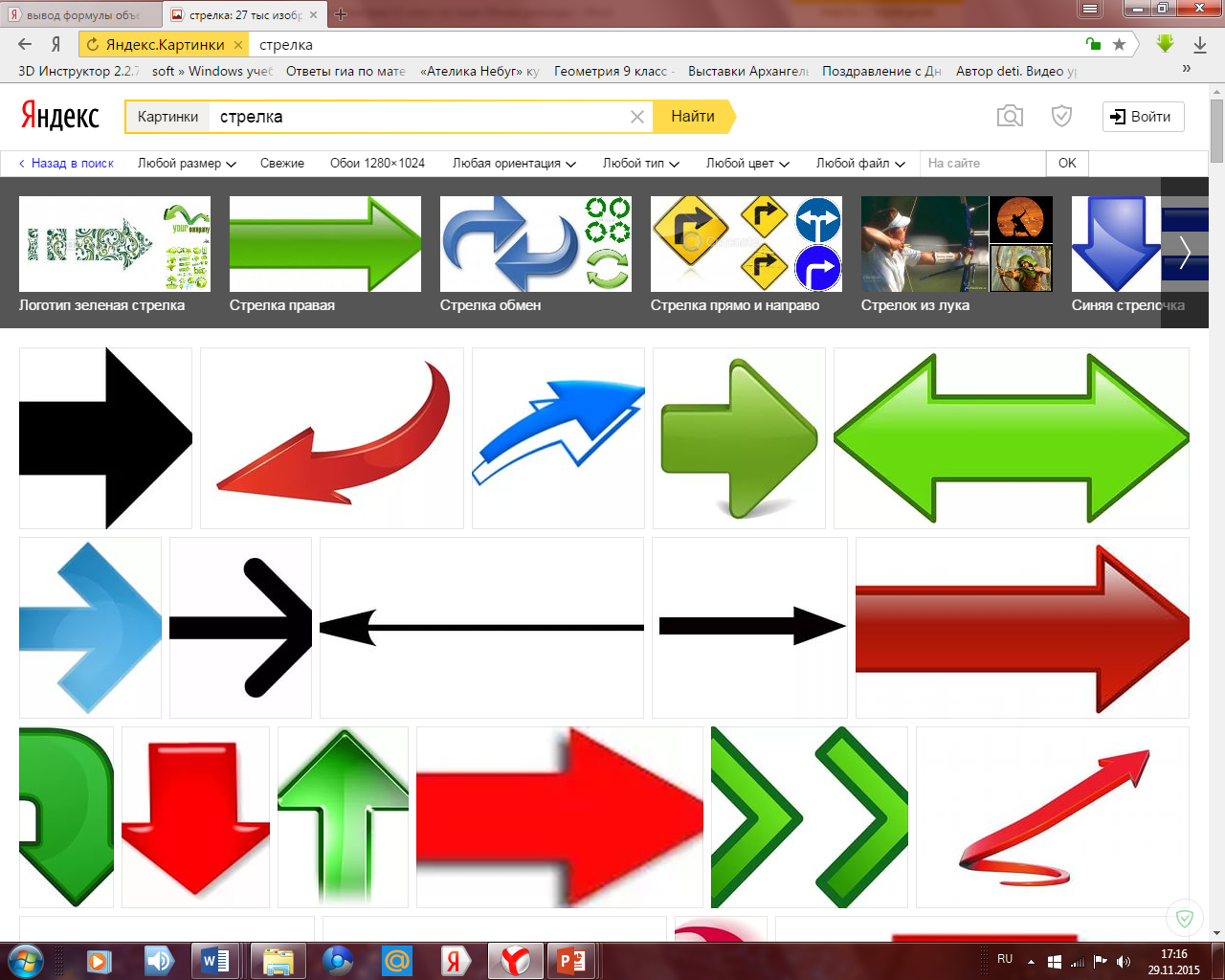 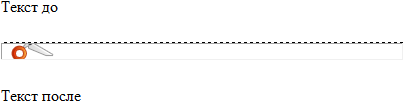 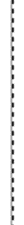 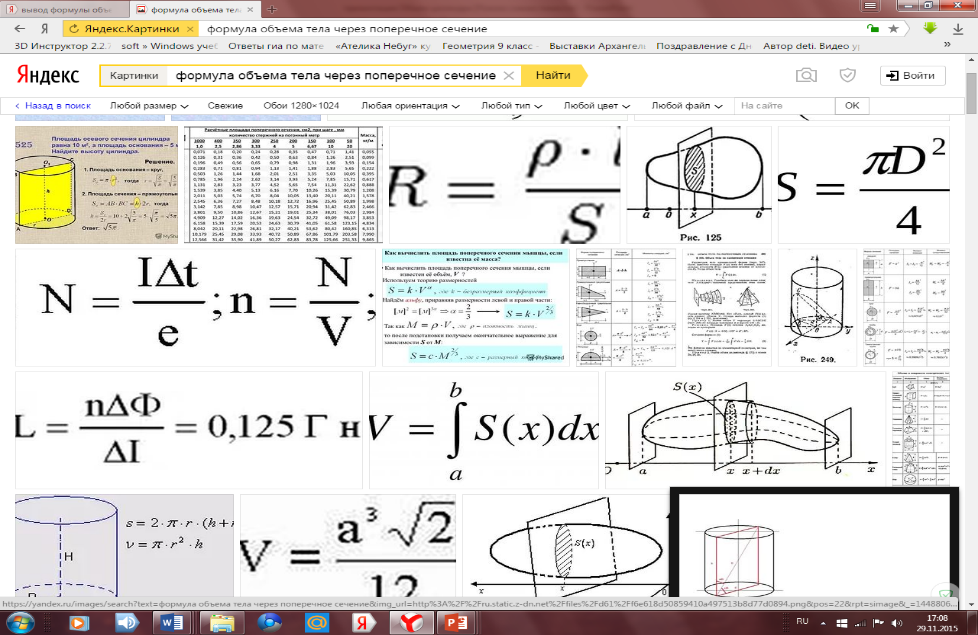 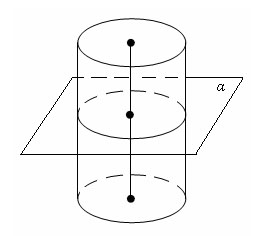 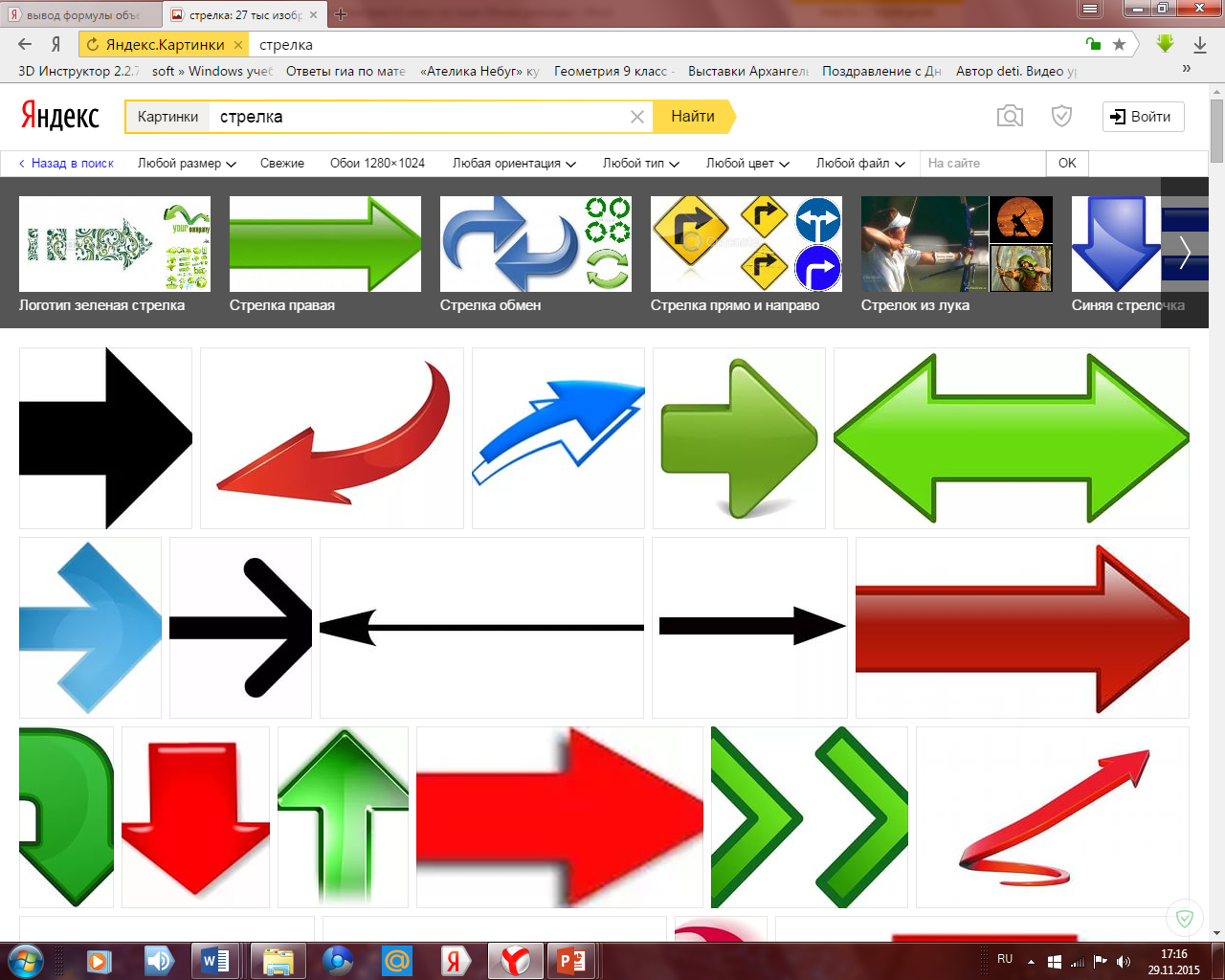 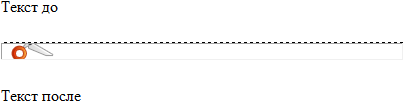 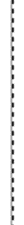 где S(x) – площадь поперечного сечения тела плоскостью, заданного на отрезке [a, b]3. Решение задач:№ 1. Цилиндр получен вращением квадрата со стороной 5см вокруг одной из его сторон. Найдите объем полученного цилиндра.а) 25 см3; б) 125 см3; в) 50 см3; г) 75 см3.№ 2. В цилиндр вписан куб со стороной 2см. Найдите объем цилиндра.а) см3; б) 4π см3; в) см3; г) 2π см3.№ 3. Объем цилиндра равен 60π см3, а площадь осевого сечения 24см2. Найдите радиус основания цилиндра.а) см; б) 6см; в) 5см; г) 8см.№ 4.	Отрезок АС, концы которого лежат на разных окружностях оснований цилиндра, пересекает ось цилиндра под углом 30о. Найдите объем цилиндра, если длина отрезка АС равна см.а) 12 π см3; б) π см3; в) 18 π см3; г) π см3.4. Самостоятельная работа. Вычислить объем металлического и пластикового цилиндров (группа № 1), металлического цилиндра и огурца (группа № 2) по выведенной формуле  V=____________________________________________________________________(приняв π≈3,14)V=____________________________________________________________________(приняв π≈3,14)5. Поделитесь своими впечатлениями об уроке!Спасибо за урок!№Этап урокаДеятельность учителя Деятельность ученика1Организационный этапДобрый день, одиннадцатиклассники и гости нашего открытого урока.Слайд 2. Урок начну со слов великого французского архитектора Ле Корбюзье, который сказал: «Я думаю, что никогда до настоящего времени мы не жили в такой геометрический период. Все вокруг – геометрия». Эти слова очень точно характеризуют и наше время. Мир, в котором мы живем, наполнен геометрией домов и улиц, гор и полей, творениями природы и человека. Лучше ориентироваться в нём, открывать новое, понимать красоту и мудрость окружающего мира поможет нам предмет - геометрия.Слушают устное сообщение учителя, настраиваются на работу.2Этап мотивации Слайд 3. Хочу представить вашему вниманию следующие иллюстрации. 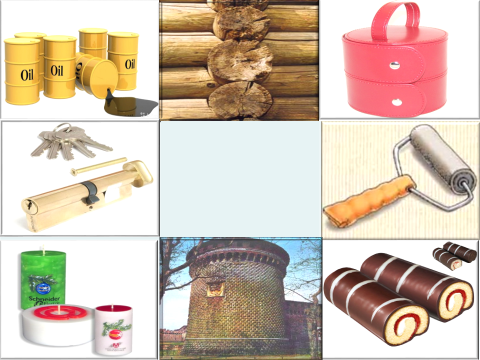 Что их объединяет? 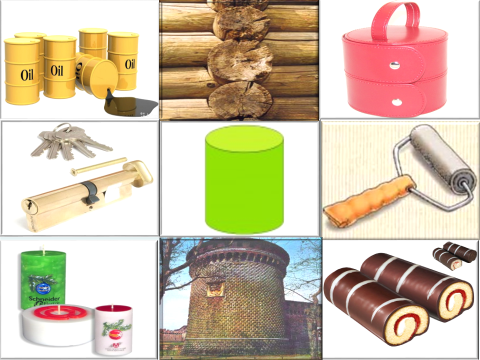 И правда, если мы посмотрим вокруг, то увидим, что нас окружают одни лишь геометрические тела, и многие из них имеют более или менее правильную цилиндрическую форму.Стакан, валик, бревно имеют форму цилиндра. Это круглое тело можно встретить внутри архитектурной постройки или сложного механизма. И наш урок будет направлен на работу с цилиндрамиСлайд 4. В школьном курсе стереометрии изучаются различные геометрические тела. Чем, по вашему мнению, цилиндр отличается от представленных на слайде геометрических тел? 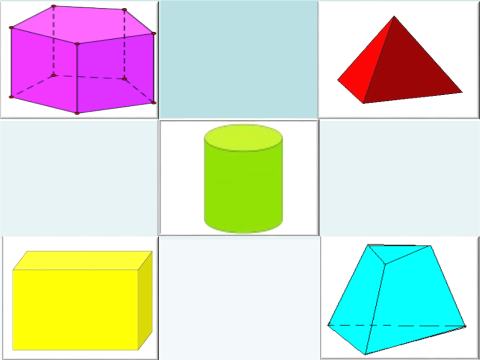 Но, несмотря на различия, у них есть и общие черты.К какому виду можно отнести изображенные на слайде геометрические тела? Какой общей количественной характеристикой они обладают?Слайд 5. Именно объем цилиндра и будет темой нашего урока.Ход нашей работы мы будем вносить в рабочие листы, которые лежат перед каждым из вас (Приложение 1). Откройте лист №1. Запишите на нем свою ФИ и тему урока.Отвечают на вопросы учителя (фронтальная работа).- на них изображены цилиндры- У многогранников в основании – многоугольник, а у цилиндра – круг.- Боковая поверхность у многогранников негладкая, ребристая- Цилиндр – тело вращения и т.д.- Объемные тела- Имеют объем3Этап актуализации знаний А теперь вспомним, что же такое объем геометрического тела? Укажите единицы измерения объема?Слайд 6. Существует несколько способов определить объем тела:а) Погрузить тело в сосуд с жидкостью.Тело, полностью погруженное в жидкость, вытесняет объем жидкости, равный своему объемуб) По физической формуле (объём тела равен отношению массы этого тела к его плотности) V=m/ρв) Используя геометрические формулы.- вместимость или емкость геометрического тела, т. е. части пространства, ограниченной одной или несколькими замкнутыми поверхностями.- кубические единицы, литры, миллилитры4Этап выявления места и причины затруднения Возможно двух первых способов будет достаточно для определения объема цилиндра.Слайд 7. Предлагаю вам это проверить, проведя маленькое исследование. Цель – разными способами попытаться определить объемы предложенных тел.Ход и результаты ваших исследований заносите в рабочие листы, где в таблице прописан пошаговый алгоритм ваших действий. После выполнения практической работы, сделайте вывод, записав его под таблицу.Слайд 8. Сравните ваши значения объемов металлических и деревянных цилиндров с представленными на слайде. Ваши ответы могут ненамного, но отличаться от тех, что на слайде (с учетом погрешности вычислений)Можно ли с помощью вытеснения жидкости определить объем пластикового стакана? Почему?Можно ли по физической формуле определить объем огурца? Почему?Как оказалось, первых двух способов недостаточно для определения объема цилиндров.Вывод: необходима геометрическая формула.Давайте определим цель нашего занятия?Что для этого необходимо?Работа в группах1 - 2 группа. Проводят эксперимент по определению объёма металлического и пластикового цилиндров с использованием сосуда прямоугольной формы, применив 1-й способ. 3 - 4 группа. Проводят эксперимент по определению объёма деревянного, металлического цилиндра и огурца цилиндрической формы, используя 2-й способ. Массу определяют при помощи весов, плотность берут из таблицы.Группы сравнивают значения объемов цилиндров, полученные при расчете 1-м и 2-м способомДелают вывод о нецелесообразности этого способа определения объёма тел (некоторые тела, как, например, пластиковый цилиндр, в воде не тонут).Делают вывод о нецелесообразности этого способа определения объёма тел (плотность огурца отыскать не удалось).- научиться определять объем любого геометрического тела цилиндрической формы.- вывести формулу для вычисления объема цилиндра?5Этап реализации проекта выхода из затруднения Откройте листы №2 и продолжим нашу работу.Слайд 9. На слайде представлена формула. Она вам знакома? Что можно вычислить по этой формуле?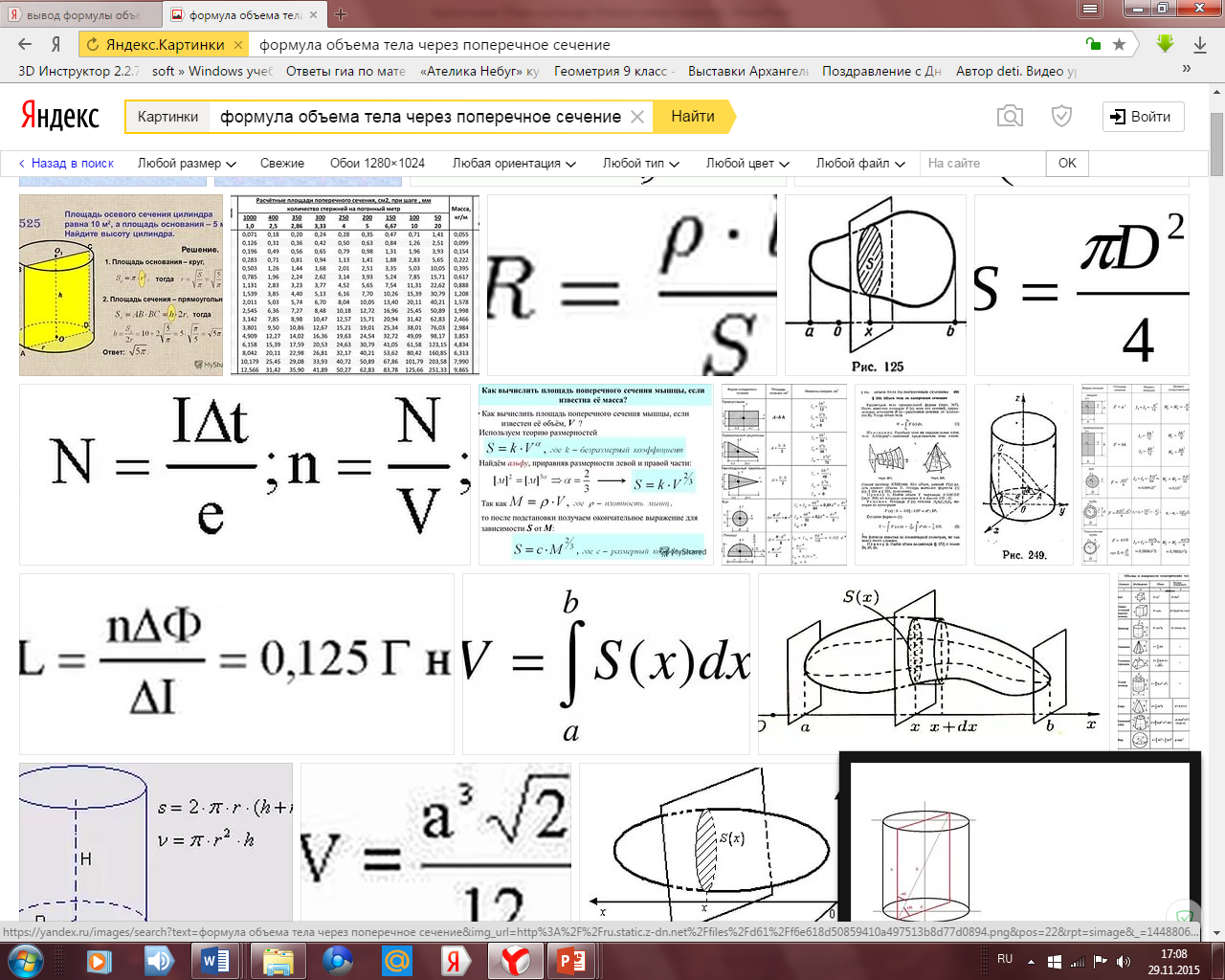 Для работы с ней необходимо рассмотреть поперечное сечение цилиндра.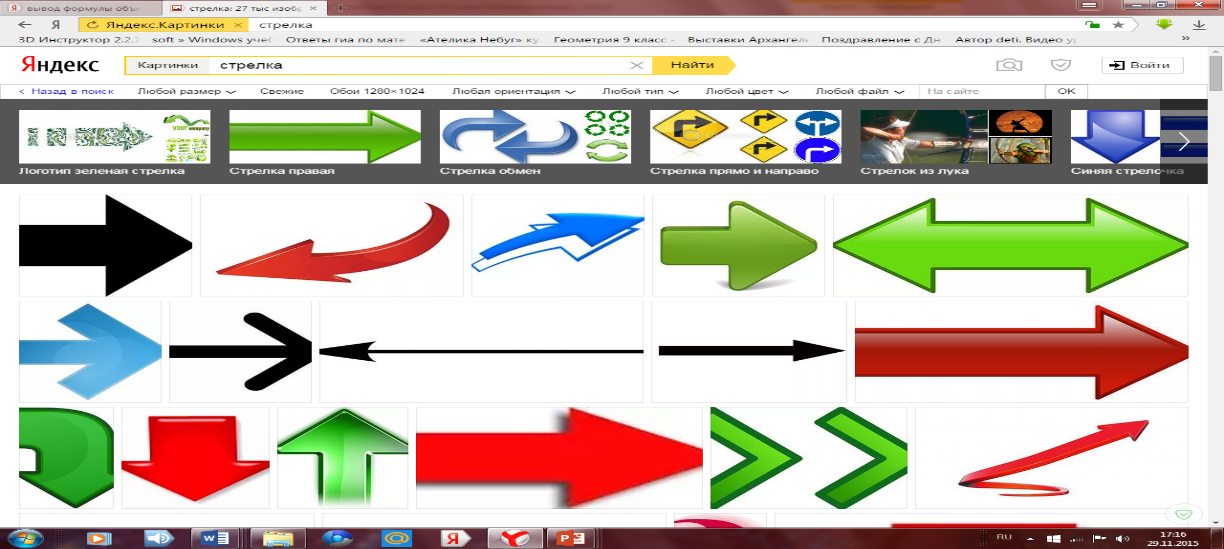 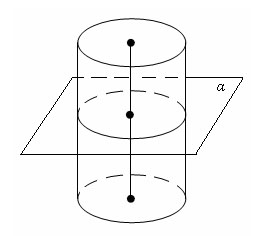 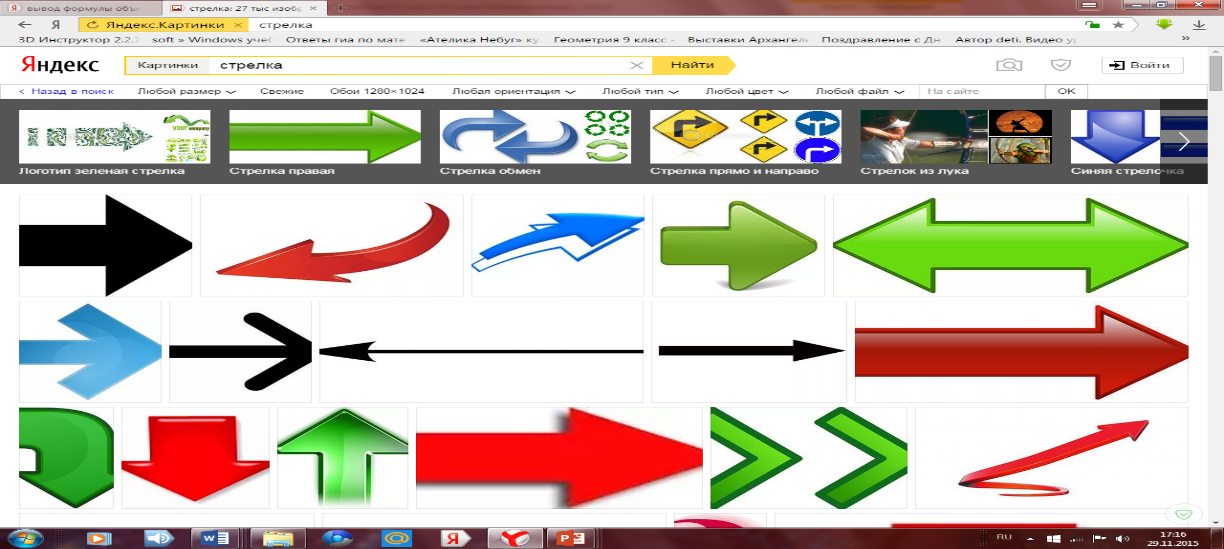 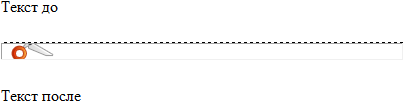 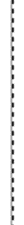 Оно представляет собой некую геометрическую фигуру. Какую?Как вычисляется площадь круга?Зададим отрезок, внутри которого и будет расположен цилиндр. Примем длину данного отрезка равной длине цилиндрической части, т.е. его высоте h. Подставив рассмотренные данные в формулу, получим…При этом множители π и являются постоянными числами (переменной величиной x в данной задаче является значение высоты цилиндра, π и  являются постоянными величинами). Имеем…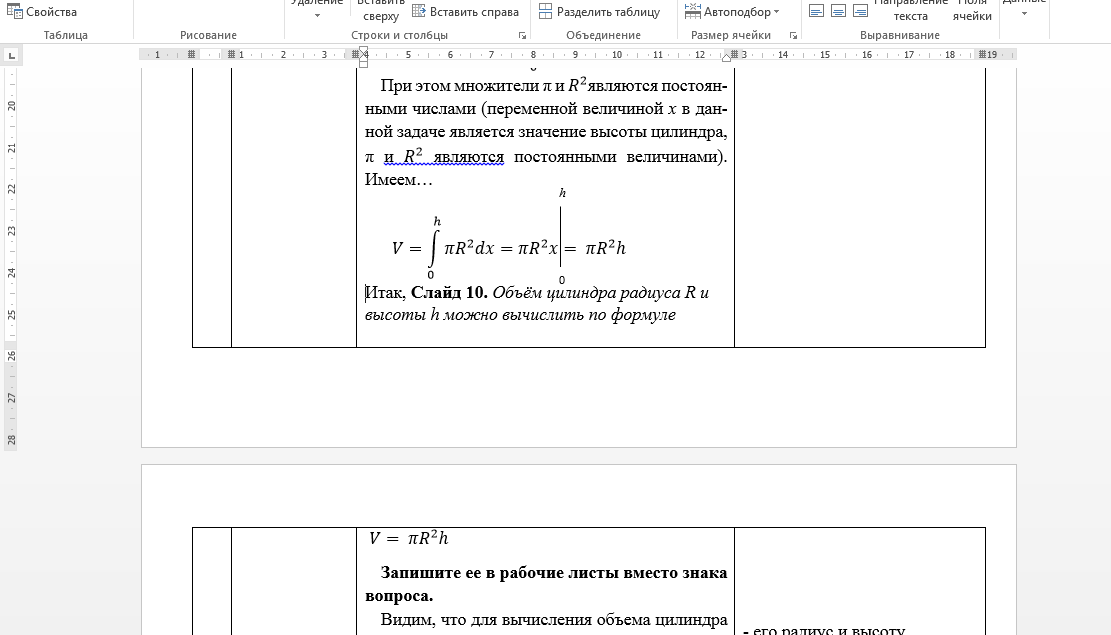 Итак, Слайд 10. Объём цилиндра радиуса R и высоты h можно вычислить по формулеЗапишите ее в рабочие листы вместо знака вопроса.Видим, что для вычисления объема цилиндра нам необходимо знать только…? Делают необходимые записи в своих рабочих листах.- объем тела вращения- круг- 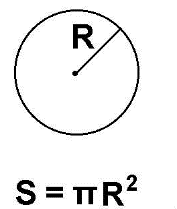 1 ученик у доски, остальные на рабочих листах продолжают выводить формулу объема- его радиус и высоту6Этап первичного закрепления Сейчас предлагаю решить задачи на применение выведенной формулы: Слайд 11. Цилиндр получен вращением квадрата со стороной 5см вокруг одной из его сторон. Найдите объем полученного цилиндра.а) 25 см3; б) 125 см3; в) 50 см3;  г) 75 см3.Слайд 12. В цилиндр вписан куб со стороной 2см. Найдите его объем.а)  см3; б) 4π см3; в)   см3;  г) 2π см3.Слайд 13. Объем цилиндра равен 60π см3, а площадь осевого сечения 24см2. Найдите радиус основания цилиндра.а)  см; б) 6см; в) 5см; г) 8см.Слайд 14.	Отрезок АС, концы которого лежат на разных окружностях оснований цилиндра, пересекает ось цилиндра под углом 30о. Найдите объем цилиндра, если длина отрезка АС равна  см.а) 12 π см3; б) π см3; в) 18 π см3; г)   π см3.Поочередно ученики выходят к доске, остальные решение записывают в рабочих листах7Самостоятельная работа с самоконтролемСлайд 15. Сейчас предлагаю вам вычислить объем пластикового цилиндра и огурца, а также объемы металлических цилиндров, с которыми вы работали в ходе эксперимента. Результаты вычислений занесите в свои рабочие листы.Итак, проверим ваши результаты.Выполняют в группах необходимые измерения, вычисления и заносят результат в рабочие листы.8Подведение итогов, рефлексия деятельностиНу что ж, наше занятие подходит к концу. Подведем итог нашей работы. Слайд 16. У каждого из вас на столах лежат полоски, на них написаны фразы, которые предлагаю вам закончить.А теперь получившиеся предложения прошу озвучить.сегодня я узнал…было интересно…теперь я могу…урок дал мне для жизни…Мне приятно было с вами работать! Я думаю, что урок будет полезен вам в дальнейшем! Делятся впечатлениями о проведенном занятии.9Домашнее задание- формула объема цилиндра- решить задачи: № 1. 25 метров медной проволоки имеют массу 100,7 г. Найдите диаметр проволоки (плотность меди 8,94 г/см3).№ 2. Свинцовая труба (плотность свинца11,4г/см3) с толщиной стенок 4 мм имеет внутренний диаметр 13мм. Какова масса 25м этой трубы.ЭтапыОпыт №1Металлический цилиндрОпыт №2Пластиковый цилиндр1. Определить первоначальный объем воды в сосуде прямоугольной формы (м3)2.Определить объем воды после погружения цилиндра (м3)3.Найти объем вытесненной воды (м3)4. Объем цилиндра  (м3)ЭтапыОпыт №1Металлический (сталь) цилиндрОпыт №2Деревянный (береза) цилиндрОпыт №2Огурец1. Масса цилиндра (кг)2.Плотность вещества (кг/м3)3. Объем цилиндра V=m/ρ (м3)